[ALL  TENNIS ASSOCIATION]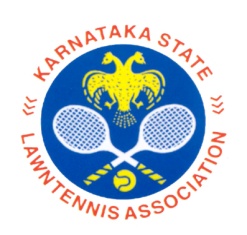 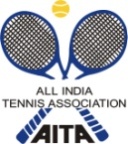 	HOTEL DETAILSNAME OF THE TOURNAMENTElite Tennis Academy AITA         Talent Series (3 Days)Boys & Girls 12 Under 12 NAME OF THE STATE ASSOCIATION LAWN TENNIS ASSOCIATIONHONY. SECRETARY OF ASSOCIATIONSRI. C.S.SUNDER RAJUADDRESS OF ASSOCIATION ,  TOURNAMENT DIRECTOR:Mr. Rafik puratiTELEPHONE7259700111AITA SUPERVISORMr. Supreeth Kadavigere                           TELEPHONE9632229494THE ENTRY IS TO BE SENTTHE ENTRY IS TO BE SENTNO EMAIL ENTRY REQUIRED (effective Oct 1st 2013), DIRECT SIGN-IN at VENUENO EMAIL ENTRY REQUIRED (effective Oct 1st 2013), DIRECT SIGN-IN at VENUECATEGORY (√)Talent SeriesTalent SeriesTalent SeriesTalent SeriesTalent SeriesAGE GROUPSU-12 - Boys and GirlsU-12 - Boys and GirlsU-12 - Boys and GirlsU-12 - Boys and GirlsU-12 - Boys and GirlsSIGN-IN SIGN-IN OPEN DRAW4th  Sep  2015 12 to 2 pmElite Tennis AcademyDRAW SIZEDRAW SIZESinglesOpenDoublesN/ADATES FOR SINGLESDATES FOR SINGLESOPEN DRAW5th Sep 2015 till the end of tournamentENTRY DEADLINEENTRY DEADLINENILOpen Draw, hence no need for an email entryNAME OF THE VENUENAME OF THE VENUEElite Tennis Academy Elite Tennis Academy Elite Tennis Academy ADDRESS OF VENUEADDRESS OF VENUESarjapura road, Opp to Rainbow retreat,Halanayakanahali, Bangalore 560035Sarjapura road, Opp to Rainbow retreat,Halanayakanahali, Bangalore 560035Sarjapura road, Opp to Rainbow retreat,Halanayakanahali, Bangalore 560035COURT SURFACE Clay  Clay BALLSAITA ApprovedNO. OF COURTS 6  6 FLOODLITYesNAMEOCTAVE HOTEL AND SPAADDRESSSARJAPURA ROADBANGALORETARIFF 2500DOUBLE2800TELEPHONE 080 3990 2400DISTANCE1.5 KMNAMEENZO INTERNATIONALADDRESSSarjapur Road, Bangalore, Karnataka - 560 102TARIFF 1200SINGLE (AC)1500DOUBLE (AC)1800TELEPHONE073539 49999TELEFAXRULES / REGULATIONS
ENTRY
NO EMAIL ENTRY REQUIRED. DIRECT SIGN-IN AT VENUE No telephone entry or sign-in  will be accepted Players need to be registered with AITA 
AGE ELIGIBILITY
Players born:After 1st Jan 2003 are eligible for participation in U/12,  
ENTRY FEE
Singles  :   Rs.400
SIGN-IN
OPEN DRAW:  FRIDAY, 4th Sep 12 p.m.  to 2 p.m. atElite Tennis Academy 